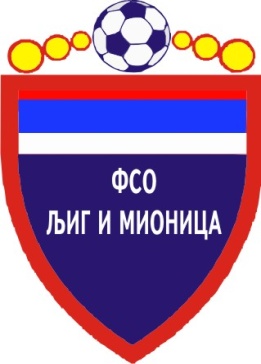 ТАБЕЛАОПШТИНСКЕ ФУДБАЛСКЕ ЛИГЕ ЉИГ И МИОНИЦА-  Јесењи део првенства такмичарске 2014/2015. године -1.СТАРИ ДРУГАРИ8800324+2824 2.ПОПАДИЋ8620515+4620 3.МЛАДОСТ86113313+2019 4.ГОРЊИ МУШИЋ86112311+1219 5.ТОПЛИЦА84222413+1114 6.ГОРЊИ ЛАЈКОВАЦ62041213-16 7.ВОЈВОДЕ72051118-76 8. ТОЛИЋ81341221-96 9.ЈЕДИНСТВО72051527-12610.ПРОЛЕТЕР81161444-30411.ПАШТРИЋ7106832 -24312.ОРАО7106943-343